Красноярский край Саянский районмуниципальное образование Межовский сельсоветАдминистрация Межовского сельсоветаПОСТАНОВЛЕНИЕ15.03. 2016			                  с. Межово				     № 25-пО внесении изменений в постановление от 18.03.2014 № 6-п «Об утверждении перечня автомобильных  дорог  общего пользованияместного значения Межовского сельсовета, объектов улично-дорожной сети,расположенных на территории Межовского сельсовета»В соответствии со статьей 8 Устава Межовского сельсовета, руководствуясь статьей 21, статьей 32 Устава Межовского сельсовета,  ПОСТАНОВЛЯЮ:Внести изменения в постановление от 18.03.2014 № 6-п  «Об утверждении перечня автомобильных  дорог  общего пользования местного значения Межовского сельсовета, объектов улично-дорожной сети, расположенных на территории Межовского сельсовета»:Приложение  к постановлению от 18.03.2014 № 6-п  изложить в новой редакции  (прилагается);2. Опубликовать настоящее постановление в «Информационном листке» администрации Межовского сельсовета.3. Постановление вступает в силу  в день, следующий за днем его официального опубликования.Глава администрацииМежовского сельсовета						В.А. ЗарудневПриложение к постановлению администрации от 15.03.2016 № 25-пПриложение к постановлению администрации от 18.03.2014 № 6-пОб утверждении перечня автомобильных  дорогобщего пользования  местного значенияМежовского сельсовета, объектов улично-дорожной сети,расположенных на территории Межовского сельсовета_______________________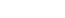 № п/пНаименование автомобильной дороги, объекта улично-дорожной сети Идентификационный номеравтомобильной дорогиПротяженность автомобильной дороги(м) Местонахождение автомобильной дороги123451Автодорога от въезда в с. Межово до мастерской, перпендикулярно улицам Комсомольской, Новой и Зеленой04 248 825 ОП МП 01-01871,5Красноярский край Саянский район с. Межово, от въезда в с. Межово до мастерской перпендикулярно улицам Комсомольской, Новой и Зеленой2Автодорога по улице Зеленой04 248 825 ОП МП 01-022318Красноярский край Саянский район с. Межово, ул. Зеленая3Автодорога  от улицы Зеленой до улицы Новой04 248 825 ОП МП 01-03222,6Красноярский край Саянский район с. Межово, от улицы Зеленой до улицы Новой4Автодорога  по улице Новой04 248 825 ОП МП 01-041097,1Красноярский край Саянский район с. Межово, ул. Новая5Автодорога  от улицы Новой до ул. Комсомольской04 248 825 ОП МП 01-05301Красноярский край Саянский район с. Межово от улицы Новой до улицы Комсомольской6Автодорога от улицы Новой до дома № 36 на улице Новой04 248 825 ОП МП 01-06150Красноярский край Саянский район с. Межово, от  дома № 34 до дома № 36 на улице Новой7Автодорога  по улице Комсомольской до  улицы Набережной04 248 825 ОП МП 01-071200Красноярский крайСаянский районс. Межово, от дома № 45 до дома 103 на улице Комсомольской8Автодорога  по улице Набережной04 248 825 ОП МП 01-08250Красноярский край Саянский район с. Межово от дома № 1 до дома № 9 на улице Набережной9Автодорога  по улице Заречной и вокругкладбища04 248 825 ОП МП 01-090,15Красноярский край Саянский район с. Межово от дома № 26 до дома № 38 улицы Заречной и вокруг кладбища10Автодорога  по улице Молодежной04 248 825 ОП МП 02-01900Красноярский край Саянский район д. Калиновка от дома № 1 до дома № 22 и от дома № 26 до дома № 44 на улице Молодежной11Автодорога  от улицы Зеленой до кладбища04 248 825 ОП МП 02-02200Красноярский край Саянский район д. Калиновка от дома № 27 улицы Зеленой до кладбища